Изготовление поделки "Lady bird"(Уровень Elementary)Педагог дополнительного образования проводит мастер-класс по изготовлению поделки "Lady bird" для учащихся на английском языке, называя необходимые материалы, инструменты и выполняемые действия. Дети повторяют соответствующие слова и фразы за педагогом и отвечают на его вопросы о составных частях поделки, о цвете и размере божьей коровки, о месте её обитания и питании, а также выражают своё отношение к этому насекомому и получившемуся изделию  по-английски. Данная форма работы закрепляет языковые навыки, полученные детьми в  ходе предшествующего внеаудиторного занятия "В парке".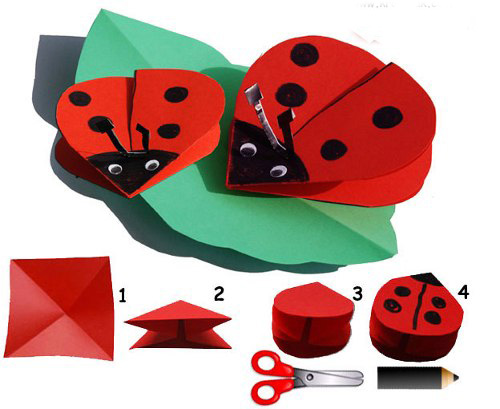 